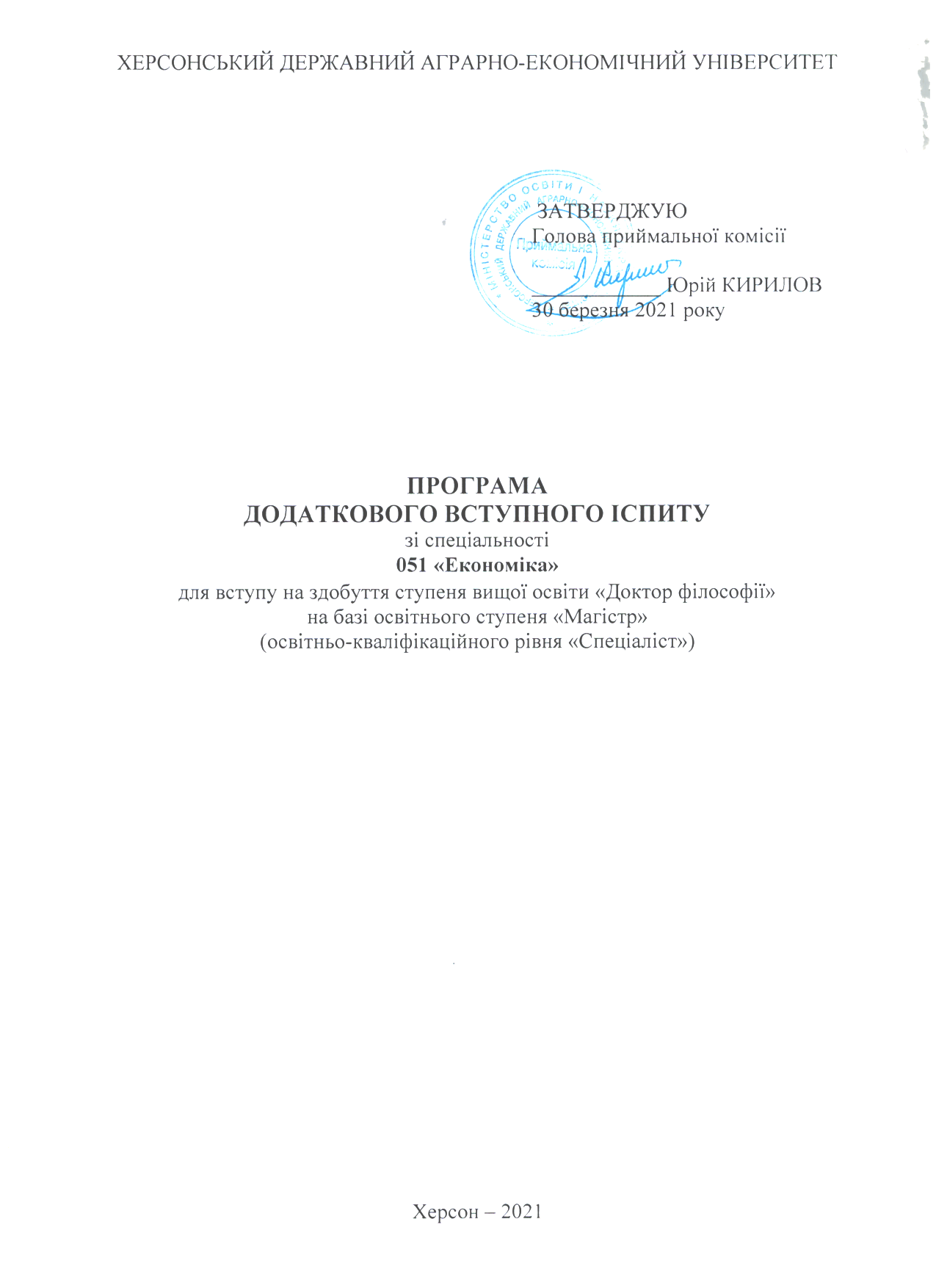 ВСТУПГоловним завданням додаткового вступного іспиту є виявлення у вступників рівня спеціальних знань і практичних навичок з комплексу навчальних дисциплін циклу професійної підготовки. Для вступників на навчання за третім (освітньо-науковим) рівнем вищої освіти за спеціальністю 051 «Економіка» на здобуття ступеня «Доктор філософії» надані програми дисциплін: «Інноваційний розвиток підприємства», «Інтелектуальний бізнес», «Поведінкова економіка», «Фінансовий менеджмент».Програма додаткового вступного іспиту включає анотації, перелік тем, їх зміст та список рекомендованих літературних джерел, на основі яких формуються тестові завдання, що дає змогу вступнику заздалегідь підготуватися до додаткового тестування, та критерії оцінювання результатів тестування. При складанні вступного додаткового випробування вступники повинні проявити достатній рівень знань дисциплін циклу професійної підготовки. Структура білету. Екзаменаційне завдання додаткового вступного іспиту зі спеціальності 051 «Економіка» для здобуття третього (освітньо-наукового) рівня вищої освіти на базі ОС «Магістр» та ОКР «Спеціаліст» складається із 40 тестових завдань (з них 20 багатовибіркові та 20 одновибіркові). Порядок проведення додаткового вступного іспиту:1. Тривалість проведення додаткового вступного іспиту – 100 хвилин.2. Під час проведення додаткового вступного іспиту не дозволяється користуватися електронними приладами, підручниками, навчальними посібниками, періодичними виданнями та іншими матеріалами, якщо це не передбачено рішенням Приймальної комісії.3. Під час додаткового вступного іспиту слід користуватися ручкою з синіми чорнилами.4. Оцінювання результатів додаткового вступного іспиту проводиться за визначеними критеріями.програма навчальної дисциплін«ІНОВАЦІЙНИЙ РОЗВИТОК ПІДПРИЕМСТВА»АнотаціяДисципліна «Іноваційний розвиток підприємства» вивчає процес іноваційного  розвитку ї діяльності підприємства як суб’єкта господарювання. Основна мета дисципліни – формування теоретичних та прикладних знань з основних розділів і тем інноваційний розвиток підприємства, розвиток навичок щодо організації та досягнення високої результативності господарювання підприємства як первинної господарської ланки суспільного виробництва.Завдання даної дисципліни - слугувати базою для накопичення майбутніми фахівцями знань, навичок та умінь з інших економічних дисциплін.Зміст за темамиТема 1. Інновації і циклічність економічного розвиткуІнноваційний розвиток підприємства: основні поняття, принципи, методи. Формування організаційно-економічного механізму управління інноваційним розвитком підприємства. Вплив інноваційної діяльності на економічний розвиток підприємства. Поняття інновації, інноваційної діяльності, інноваційного процесу. Класифікація інновацій. Етапи виникнення інновації. Типи шляхів економічного розвитку підприємства. Принципи інноваційного розвитку. Формування організаційно-економічного механізму управління інноваційним розвитком підприємства. Структура організаційно-економічного механізму управління інноваційним розвитком підприємства. Методи управління	інноваційним розвитком на макрорівні.	 Функції управління	 інноваційним розвитком на мікрорівні. Система управління інноваційним розвитком.Тема 2. Ключові поняття інноваційного розвиткуНапрямки інноваційного розвитку: поняття, класифікація та порівняльна характеристика. Сутність і класифікація напрямків інноваційного розвитку підприємств. Порівняльна характеристика напрямків інноваційного розвитку залежно від спонукальних мотивів. Критерії і методичні основи вибору напрямків інноваційного розвитку підприємства.Тема 3. Вимірювання рівня інноваційного розвитку та чинники його формуванняМетоди вимірювання рівня інноваційного розвитку: розрахунок зростання обсягів доходу у порівнянні з аналогом; оцінювання ефективності інновацій за показниками терміну корисного використання; застосування системи оціночних показників, які враховують інтереси різних учасників інноваційного проекту; розрахунок інтегрального (загального) ефекту від створення, виробництва та експлуатації нововведень; Тема 4. Сучасні організаційні форми інноваційного розвитку Розгляд основних організаційних форм, які забезпечують розвиток інноваційної діяльності: технопарку – спеціальної організації, у якій об'єднані науково-дослідні інститути, об'єкти індустрії, ділові центри, виставкові майданчики, навчальні заклади, а також обслуговуючі об'єкти: кошти транспорту, під'їзні колії, житлове селище, охорона, технополісу – як центру впровадження досягнень науки й техніки, посередника між фундаментальними результатами досліджень і виробничими структурами та інтересами регіонів; регіональних науково-промислових комплексів, науково-технічних центрів; бізнес-інкубаторів; спеціалізованих підрозділів підприємства – творчих бригад, проектних груп; венчурних підприємств; консультативних й аналітичних фірм; стратегічних альянсів; тимчасових науково-технічних колективів.Форми малого інноваційного підприємництва Відмінність фірм-інкубаторів першого, другого та третього типу. Слід розглянути переваги венчурних фірм, так як концентрація фінансових і матеріально-технічних ресурсів за обраним напрямом дослідження; вузька спеціалізація наукових пошуків або розробка невеликого кола технічних ідей; високий рівень мотивації праці кваліфікованих спеціалістів; гнучкість і мобільність з урахуванням ринкової кон'юнктури; можливість швидкої переорієнтації на інші напрями; відсутність бюрократизму в управлінні, мобільність організаційної структури; швидка комерційна реалізація ідеї, технології.Міжфірмова науково-технічна кооперація в інноваційних процесах Основні форм міжфірмового співробітництва: угоди про співробітництво за окремими аспектами діяльності; створення спільних підприємств; угоди про поглинання новаторських дрібних фірм великими компаніями з метою придбання нових технологій; установлення підрядних відносин (на основі довгострокових договорів) між постачальниками матеріалів і комплектуючих виробів і їхніх споживачів.Тема 5. Глобальні науково-технічні та інформаційні комунікації в інноваційній сфері Загальне поняття про інформацію і комунікацію. Комунікація як одна з головних та обов’язкових форм існування і розвитку біологічних та соціальних систем. Комунікативний характер існування людини і суспільства. Основні теорії комунікації. Різновиди і моделі масової комунікації: наукова, виробнича, ділова, невербальна, релігійна тощо. Форми реалізації комунікативних процесів, управління ним та його науково-технологічне забезпечення. Специфіка мети, форм, методів, норм комунікації у науковій сфері суспільної життєдіяльності та в науковому співтоваристві. Інформаційно-комунікаційні технології як різновид інноваційної діяльності. Стратегія інформаційного забезпечення інноваційного розвитку аграрного сектораТема 6. Інфраструктура ринку інноваційІнфраструктура ринку інновацій як складна економічнакатегорія. Методичні підходи до характеристики інфраструктури ринку інновацій.Тема 7. Державна підтримка інноваційного підприємництваСучасні форми державної підтримки підприємництва згідно з міжнародними підходами. Сучасні форми державної підтримки підприємництва в УкраїніТема 8. Національні інноваційні системиЕволюція розвитку національної інноваційної системи. Роль національної інноваційної системи. Оцінка стану національної інноваційної системи.Тема 9. Маркетинг інноваційМаркетинг інновацій. Особливості маркетингу інновацій згідно з міжнародними підходами. Особливості маркетингу інновацій в Україні. Роль маркетингу інновацій.Маркетинговий підхід до розроблення і виведення інновацій на ринок. Розроблення ідей і задумів інновацій та їх аналіз. Об'єктивні умови появи інновацій. Функціональна схема інноваційного процесу. Інноваційний і життєвий цикли продуктової інновації. Маркетингові інструменти на етапах інноваційного процесу.Тема 10. Стратегії та бізнес-моделі інноваційного розвитку підприємстваБізнес-моделі інноваційного розвитку підприємства. Етапи розроблення й реалізації інноваційного проекту: розробка концепції проекту, власне проектування, виготовлення і просування на ринок інноваційної продукції. Групи бізнес-процесів управління інноваційними проектами.Тема 11. Інноваційний потенціал підприємстваАналіз інноваційного потенціалу підприємства. Пошук та розширення нових можливостей підприємства. Аналіз зовнішньої та внутрішньоїпозиції підприємства. Методи пошуку та аналізу інноваційних можливостей. Основні показники інноваційного потенціалу підприємства.Тема 12. Інвестиційне забезпечення інноваційного розвитку підприємстваІнвестиційне забезпечення інноваційного розвитку підприємства як економічна категорія. Основні способи забезпечення інноваційного розвитку підприємства за кордоном та в Україні.Тема 13. Ризики в інноваційній діяльності та управління нимиПоняття ризиків інноваційної діяльності, їх місце у загальній системі ризиків. Особливості ризиків інноваційної діяльності. Основні методи оцінки ризиків та можливість їх використання для оцінки ризиків інноваційної діяльності. Основні методи управління ризиками та використання їх для управління ризиками інноваційноїдіяльності.Тема 14. Охорона прав та економіка інтелектуальної власності як складова економічної безпеки інноваційної діяльностіРоль і види інтелектуальної власності. Забезпечення правової охорони об’єктів промислової власності. Франчайзинг.Список рекомендованої літературиВатченко О. Б., Ватченко Б. С., Черевко О.Л. Інноваційний розвиток підприємства : навч. посіб. Ун-т мит. справи та фінансів. Дніпро : Акцент. 2017. 403 с. Васильців Т. Г., Городня Т. А., Заярна Н. М. Інноваційний розвиток підприємства : навч. посіб. Укоопспілка. Львів. торг.-екон. ун-т. Львів : Вид-во Львів. торг.-екон. ун-ту. 2016. 511 с. Інноваційний розвиток підприємства. Навчальний посібник / За заг. ред. П.П.Микитюка. – Тернопіль: ПП «ПринтерІнформ», 2015. – 224 с.Попов В. Ю. Інноваційний розвиток підприємства : навч. посіб. Київ : Консультант. 2017. 232 с. Пугач М. А. Інноваційний розвиток підприємства : навч. посіб. для студентів ВНЗ. Миколаїв : Швець В. М. [вид.]. 2018. 347 с. Економіка підприємства: навчальний посібник / О. М.Бандурка, Є. В. Ковальов, М. А.Садиков, О. С. Маковоз; за заг. ред. О. М. Бандурки. – Харків: ХНУВС. – 2017. – 192с.Яркіна Н.М. Економіка підприємства : Навч. посіб. / Н. М. Яркіна. – Вид. 2-ге перероб. і доп. – К. : Видавництво Ліра-К, 2017. – 600 с.Економіка підприємства: магістерський курс : навчальнийпосібник./ за ред. проф. А.І. Яковлєва – Харків : НТУ «ХПІ», 2018. – 516 с.Бойчик І.М Економіка підприємства: підручник. / І.М.Бойчик. – К.: Кондор-Видавництво, 2016. – 378 сЕкономіка підприємства: Навч. посібник / уклад. Н. В. Романченко, Т. В. Кожемякіна, К. В. Пічик. — Київ: НаУКМА, 2018. — 343 с.DouglasBernheim, B. AndAntonioRangel. «behaviouralpubliceconomics». TheNewPalgraveDictionaryofEconomics. SecondEdition. Eds.Steven N. DurlaufandLawrence E. Blume. PalgraveMacmillan, 2018.WebsiteoftheInternationalMonetaryFund. URL: http://www.imf.org/external. 2. WebsiteoftheWorldBank. URL: https://www.worldbank.org. . WebsiteoftheWorldTradeOrganization. URL: https://www.wto.org.PsychologicalDimensionsofCulture, Economics, Management: ScienceJournal. VIІІ, 2016. 78 pTheNewPalgraveDictionaryofEconomicsOnline. Palgrave Macmillan.07 February 2016.Weeklyepidemiologicalupdate‒ 17 November 2020. [Електронний ресурс]. ‒ Режим доступу: https://www.who.int/publications/m/item/weekly-epidemiological-update---17-november-2020.програма навчальної дисциплін«ІНтелектуальний бізнес»АнотаціяМета дисципліни: є формування комплексу теоретичних знань і практичних навичок формування та управління інтелектуальним бізнесом, економічного обґрунтування напрямків його розвитку та забезпечення успішного функціонування.Завдання дисципліни:теоретична підготовка здобувачів другого рівня вищої освіти з питань: сутності інтелектуального бізнесу; вивчення основних теоретико-методичних засад інтелектуального бізнесу як специфічного формату бізнесової діяльності; розкриття сутності та специфіки інтелектуальних продуктів; вивчення прийнятих бізнес-моделей та моделювання інтелектуального бізнесу; визначення ризиків інтелектуального бізнесу;  розроблення моделей просування та комерціалізації інтелектуальних продуктів.Результатом вивчення дисципліни «Інтелектуальний бізнес» є набуття практичних навичок і умінь щодо: вибору об’єктів та методів інтелектуального бізнесу; пошуку та аналізу різноманітних джерелі інформації; створювання та виявлення інтелектуальних продуктів; визначення бізнес-моделей інтелектуального бізнесу; визначення ризиків інтелектуального бізнесузнати: основні теоретико-методичні засади інтелектуального бізнесу; сутність та специфіку інтелектуальних продуктів та процесу їх створення; процес моделювання інтелектуального бізнесу; законодавчі бази започаткування та ведення інтелектуального бізнесу; методів управління ризиками інтелектуального бізнесу; схеми і моделі просування та комерціалізації інтелектуальних продуктів; особливості управління інтелектуальним бізнесом.уміти: виявляти та класифікувати інтелектуальні продукти;  визначати прийнятні бізнес-моделі інтелектуального бізнесу; обирати та використовувати відповідні методи, інструментарій для обґрунтування рішень щодо створення інтелектуальних продуктів; застосовувати законодавчу базу для створення та ведення інтелектуального бізнесу; оцінювання кон’юнктуру ринків і результатів діяльності у сфері інтелектуального бізнесу; виявляти та застосовувати основні тенденції та перспективи віртуалізації інтелектуального бізнесу; визначати ризики інтелектуального бізнесу та управляти ними;приймати обґрунтовані рішення; розробляти та управляти інтелектуальним бізнесом.Зміст за темами. Тема 1. Інтелектуалізація світового економічного розвитку як передумова трансформацій у змісті людської праці та бізнесу Сутність інтелектуалізації світового економічного розвитку. Інтелектуалізація економіки як передумова трансформаційних процесів у змісті людської праці та бізнесу. Сучасні тенденції трансформацій змісту та характеру праці.Тема 2. . Інтелектуальний бізнес: сутність, призначення, цілі та види. Бізнес-інтелект як знання «про бізнес» і «для бізнесу»Визначення та сутність інтелектуального бізнесу. Призначення, цілі та види інтелектуального бізнесу. Бізнес-інтелект як знання «про бізнес» і «для бізнесу».Тема 3. Чинники та передумови розвитку інтелектуального бізнесу в світі та в Україні.Передумови розвитку інтелектуального бізнесу в світі на сучасному етапі.  Світові тенденції становлення інтелектуального бізнесу в Україні. Чинники сприяння та протидії формування сфери інтелектуального бізнесу в Україні.Тема 4. Інтелектуальний потенціал організації і його значення у розвитку інтелектуального бізнесуВизначення поняття «інтелектуальний потенціал організації». Структура інтелектуального потенціалу організації. Роль інтелектуального потенціалу організації у розвитку інтелектуального бізнесу.Тема 5. Інтелектуальні продукти: сутність і особливості створення. Сутність і специфіка інтелектуальних продуктів.. Види інтелектуальних продуктів. Особливості створення інтелектуальних продуктів.Тема 6. Інтелектуальна власність: сутність, правові засади захисту. Сутність інтелектуальної власності як економічної категорії. Види інтелектуальної власності. Правові засади захисту інтелектуальної власності.Тема 7. Нормативно-правові засади розвитку інтелектуальногобізнесу в Україні.Необхідність нормативно-правового регулювання інтелектуального бізнесу в Україні. Досвід державного регулювання інтелектуальної діяльності в світі. Нормативно-правові засади формування та функціонування інтелектуального бізнесу в Україні.Тема 8. Інформаційне забезпечення інтелектуального бізнесу. Сутність, завдання, цілі інформаційного забезпечення інтелектуального бізнесу. Джерела інформаційного забезпечення інтелектуального бізнесу.Значення інформаційного забезпечення для розвитку інтелектуального бізнесу.Тема 9. Ідеї для розвитку інтелектуального бізнесу.Конкуренція на ринку інтелектуального бізнесу.Трансформація інтелектуальної власності в інноваційний продукт. Ідеї, відбір та оформлення ідей на шляху до створення інтелектуального продукту. Конкуренція на ринку інтелектуального бізнесу.Тема 10. Розробка і комерціалізація проектів інтелектуального бізнесу.Розробка проектів інтелектуального бізнесу. Зарубіжний досвід процесу комерціалізації продуктів інтелектуальної діяльності. Шляхи та механізми комерціалізації об’єктів інтелектуального бізнесу в УкраїніСписок рекомендованої літератури1. Іванова В.В. 1-21 Інтелектуальний бізнес: підручник. Суми: Університетська книга, 2017. –327с2. Семикіна М. В., Петіна О. М. Інтелектуальний бізнес: Навчальний посібник для студентів економічних спеціальностей денної та заочної форми навчання. За ред. М. В. Семикіної. – Кіровоград: КНТУ, 2015. – 141 с3. Антонов В.М. Інтелектуальна власність і комп’ютерне авторське право: підручник. Львів : Видавництво ЛКА, 2015. 594 с.4. Цюпко І. В. Мотивація творчої інтелектуальної праці у контексті забезпечення конкурентних переваг для виготовлення інноваційної продукції / І. В. Цюпко // Науковий вісник Національного лісотехнічного університету України. – 2017. – Вип. 21.1. – С. 340–3445. Закон України «Про охорону прав на знаки для. і товарів і послуг» від 15.12.93 № 3689-ХП (зі змін допов.)Черевко Г.В. Інтелектуальна власність: Навч. пос. – К.: Знання, 2018.– 412 с7. Юскаєв В.Б. «Інтелектуальна власність». Частина 1 с. – Видавництво СумДУ, 2017 р. –. 124 с.8. Юскаєв В.Б. «Інтелектуальна власність». Частина 2 с. – Видавництво СумДУ, 2017 р.   141 с. 9. Закон України «Про авторське право і суміжні права» від 23.12.93 № 3792-ХИ (зі змін. і допов.)10. http://www.rada.gov.ua – сайт Верховної Ради України.11. EuropeanCommissionworkonIntangibleAssets [Electronicrecourse] – Access toresources: http://www.ll-a.fr/intangibles/ec_work.htm12. Gilmore A country – Canitberepositioned? Spain – thesuccessstoryofcountrybranding. JournalofBrandManagement, 2002. – 9, 4-5, 28113. Revak I. DiagnosticsofthreatsofUkraine'sintellectualsafety / IrynaRevak // JournalL´Association 1901 «SEPIKE». – 2014. – Ausgabe 7. – Poitiers, Osthofen, LosAngeles. – Р. 132 14. Revak I. WorldExperienceofUsageofScienceandEducationintheProcessesofStateIntellectualPotentialGrowing / I. Revak, M. Krupka // Проблеми економіки. – 2015. – № 4. – С. 39515. FinancialTimes. (2016). FT 500 2015.Introduction andmethodology. Retrievedfrom: https://www.ft.com/content/1fda5794-169f-11e5-b07f-00144feabdc0Програма навчальної ДИСЦИПЛІНи «ПОВЕДІНКОВА ЕКОНОМІКА»АнотаціяМодель людини, тобто передумови та властивості людської природи, є одним з основних елементів методології аналізу в усіх суспільних дисциплінах. Дана модель включає мотивацію людини, її інтелектуальні та інформаційні ресурси. в економічній науці вона грає особливу роль, оскільки для цієї галузі знання характерним є значний розрив між модельними передумовами та людською поведінкою, яку можна спостерігати емпірично.Мета навчальної дисципліни «Поведінкова економіка» є формування компетентностей щодо використання універсальних методів дослідження економічної поведінки, виявлення та аналізу інструментів та механізмів, що впливають на прийняття управлінських рішень та формують поведінку економічних агентів.Завдання вивчення дисципліни – це опанування поняття та основного інструментарію поведінкової економічної теорії, різних напрямів сучасної поведінкової економіки та задач, що ними вирішуються.Зміст за темами.Тема 1. Введення в поведінкову економікуПредмет, мета і завдання дисципліни, її позиція в комплексі дисциплін економічного та управлінського циклу. Зміст дисципліни та її логіко структурна побудова. Традиційна та нестандартна економіка. Особливості економічної поведінки та її роль в прийнятті рішень. Експерименти в поведінкових науках. Раціональність та ірраціональність в поведінці людей.Тема 2. Когнітивна психологіяБіхевіоризм та когнітивна психологія: історія розвитку, основні напрямки досліджень. Когнітивні процеси та поведінкові акти. Когнітивні характеристики людини. Формування суджень при прийнятті рішень. Інформативний підхід. Модель переробки інформації та когнітивні моделі, що на неї спираються. Теорія перспектив, парадокс Аллє, теорія обмеженої раціональності ГербертаСаймона, теорія поведінкових фінансів, модель Талера, поведінкова теорія ігор. Когнітивні теорії: теорія Джорджа Келлі, генетична психологія Жана Піаже, теорія структурного балансу ФрицаХайдера, теорія комунікативних актів Теодора Ньюкома, теорія когнітивного дисонансу Леона Фестігнгера, теорія конгруентності Ч. Осгудата П. Танненбаума тощо.Тема 3. Продуктивне мисленняЗагальна характеристика видів мислення. Продуктивне та репродуктивне мислення. Завдання, що передбачають продуктивне мислення. М. Вертгеймерта його теорія продуктивного (творчого) мислення. Основні показники продуктивного мислення. Психологія критичного мислення. Традиційне критичне та догматичне мислення. Критичне мислення: історія та сучасний статус. Відмінності критичного мислення від інших його типів. Логіка та правила критичного мислення. Вимоги до критичного мислення. Навики критичного мислення. Технології розвитку критичного мислення.Тема 4. Психологія прийняття рішень. НейроекономикаПрирода, етапи та підходи до прийняття управлінських рішень. Структурна організація процесів прийняття управлінських рішень. Фактори, що впливають на поведінку керівника при прийнятті рішення. Інтуїція та раціональність як альтернативні способи вирішення завдань. Психологічні особливості індивідуальних та групових форм прийняття управлінських рішень. Феноменологія прийняття управлінських рішень. Евристичні методи прийняття економічних рішень. Стильові відмінності в виробленні рішення. Особистісні профілі рішень. Психологія організації виконання управлінських рішень. Базова концепція нейроекономіки - модель прийняття перцептивнихрішеньВ. Ньюсамата М. Шадлена. Емоції та їх вплив на прийняття рішень, оцінку ризику та очікуваного доходу. Соціальна та економічна взаємодія. Кодування суб’єктивної цінності. Еволюційні нейроекономічні підходи. Методи нейроекономіки. Тема 5. Соціально-економічна поведінка особистостіСоціально-економічна поведінка особистості. Типи соціальної поведінки. Соціальна поведінка за Дж. Хомансом, соціологічна теорія обміну, нормативна ідевіантна (антинормативна) поведінка за Т. Парсонсом. Соціальний механізм регуляції економічної поведінки. Соціальна мотивація та трудова поведінка. Соціальні феномени та парадокси. Методи і принципи соціального контролю. Тема 6. Психологічні аспекти мотивації діяльностіТеорії мотивації. Механізм мотивації. Новітні теорії мотивації. Мотиваційна сфера людини. Психологічний механізм мотивації. Змістовний та процесуальний підходи до мотивації. Економічна мотивація та трудова поведінка. Мотиваційні парадокси та феномени. Зовнішня та внутрішня мотивації. Смислоутворюючі мотиви трудової діяльності та методики їх вимірювання. Психологічний профіль робітника. Метапрограмний профіль робітника. Тема 7. Експериментальна економіка. НейромаркетингЕкспериментальний підхід до вивчення економічних (соціально-економічних) процесів. Взаємозв’язок економічної науки та психології. Сучасні проблеми експериментальної економіки. Види економічних експериментів. Експериментальні теми. Методологія експериментальної економіки та результативність застосування її методів: виявлення парадоксів прийняття рішень, аномалій в економічній поведінці, перевірка достовірності прогнозів тощо. Система стимулів експериментаторів та їх роль в забезпеченні якості результатів. Математична формалізація та моделювання економічних ситуацій. Економічна психологія та її призначення. Споживча поведінка. Приховані асоціації та реакція споживачів. Психологічна сутність споживчих переваг. Розуміння споживчих переваг в психології, економіці та маркетингу. Види споживчих переваг та фактори, що впливають на споживчі переваги. Соціально-психологічний аналіз споживчих переваг. Соціальні переваги. Теорії соціальних переваг: теорія інстинктів, теорія маніпуляції, «Перспектива Веблена», Обмеження теорії Неймана-Моргенштерна. Концепція очікуваної корисності. Нейронна схема соціальних переваг. Концепція нейромаркетинга. Головні канали нейромаркетинга. Формула нейромаркетинга. Метаморфна модель Джеральда Зальтмана. Нейротехнології. Тема 8. Поведінкові фінансиІсторія виникнення та розвиток, взаємозв’язок з іншими дисциплінами. Критика традиційних фінансових теорій. Ефективність фінансових ринків. Суб’єктивні фактори, що визначають нераціональну поведінку учасників ринків, та «ефекти» нераціональних дій учасників ринку в умовах невизначеності та ризику: евристичні помилки, ефекти, пов’язані з залежністю форми, проспектна теорія, теорія неефективних фінансових ринків. Поведінка інвесторів та «Гіпотеза ефективних ринків ЮджинаФами». Моделі ринка з урахуванням поведінкових факторів. Концепція обмежених можливостей використання арбітражу на фінансових ринках. Моделі А. Шлейфера та  Р. Вішні.Список рекомендованої літератури1. Ричард Талер Поведінкова економіка. Як емоції впливають на економічні рішення . – К.: Наш формат, 2018. – 464 с. 2.Ариели.Д. Поведенческаяэкономика. Почему люди ведутсебяиррационально и какзаработать на этом / ДєнАриєли; пер. с англ.. Павла Миронова. М:«Манн, Иванов и Фербер», 2013. – 296 с.3. Поведенческаяэкономика: современная парадигма экономическогоразвития : монография / под ред. Г.П. Журавлёвой, Н.В. Манохиной, В.В. Смагиной ; ТРО ВЭО России, ФГБОУ ВО «Рос. экон. ун-т им. Г.В. Плеханова», Научная школа «Экономическаятеория» в РЭУ им. Г.В. Плеханова. – М.; Тамбов: Издательскийдом ТГУ им. Г.Р. Державина, 2016. – 340 c.4. Ричард Талер, КассСанстейнАрхитектуравыбора. – Манн, Иванов и Фербер. – 2017.– 240 с. 6. Канеман Д. Думай медленно… решайбыстро / ДаниэльКанеман: АСТ; Москва, 2013. – 656 с. 5. Історія економіки та економічної думки: підручник; затв. МОН; до 10-річчя каф. упр. персоналом та екон. праці ХарРІНАДУ / [авт.: О.Ю. Амосов, В.О. Сивоконь, А.Г. Бабенко [та ін.]]; за заг. ред. О.Ю. Амосова, В.О. Сивоконя; Нац. акад. держ. упр. при президентові України, Харк. регіональний ін-т держ. упр. – Х.: Магістр, 2013. – 599 с.6. Благун І. І. Аномалії на фінансових ринках як фактор ірраціональної поведінки інвесторів. Науковий вісник Ужгородського університету 2017. Випускт 2 (50). С. 239-244. 7. Бутко М. П. Економічна психологія. навч. посіб. К.: «Центр учбової літератури», 2016. 232 с. 8. Гладченко А. Поведенческиефинансы. О том, почемучеловек далеко не всегдапринимаетрациональныерешения. URL: http://www.biztimes.ru/index.php?artid=11239. Ілляшенко П. Поведінкові фінанси: історичний огляд і основні засади. Вісник національного банку України. 2017. Червень. С. 30-57. 10. Лозинський О.М. Економічна психологія та психологія підприємництва. Навч. посіб. / О.М. Лозинський. – Львів: «Тріада плюс», 2015. –246 с.11. Shleifer A. InefficientMarkets: AnIntroductiontoBehavioralFinance. – Oxford: OxfordUniversityPress, 2000. 12. BehavioralFinance: Investors, Corporations, andMarkets // by H. KentBakerandJohn R. Nofsinger// JohnWiley&Sons, 2010. – 757 pg.13. PsychologicalDimensionsofCulture, Economics, Management: ScienceJournal. VIІІ, 2016. 78.14. TheNewPalgraveDictionaryofEconomicsOnline. PalgraveMacmillan. 07 February 2016.15. Ackert, L., Deaves, R. Behavioralfinance: psychology, decision-making, andmarkets. CengageLearning, 2009. – 399 p. Програма навчальної ДИСЦИПЛІНи«ФІНАНСОВИЙ МЕНЕДЖМЕНТ»АнотаціяФінансовий менеджмент фінансово-кредитних установ формуе індивідуальної освітньої траєкторії. На заняттях ми сконцентруємося на управлінні капіталом, активами та пасивами комерційного банку, управлінні ліквідністю та обґрунтуванні рішень щодо оптимального залучення та розміщення ресурсів банку, виборі джерел формування процентного та непроцентного прибутку банку, функціонуванні банку у кризових умовах.  Мета – формування компетентностей щодо управління операційною, фінансовою та інвестиційною діяльністю фінансово-кредитних установ, визначення, обґрунтування та оцінки стратегії і тактики їх фінансового забезпечення. Завдання курсу: – ознайомити слухачів з базовим понятійним апаратом у сфері фінансового менеджменту фінансово-кредитних установ; сформувати у слухачів систему знань щодо механізмів управління активами, пасивами, грошовими коштами та капіталом банку; надати знання щодо специфіки управлінських рішень щодо планування та підтримки ліквідності фінансово-кредитної установи; поглибити знання слухачів щодо оцінки та управління кредитним портфелем комерційного банку; розвинути базові знання щодо управління ризиками комерційного банку та формування ефективної політики хеджування;  навчитися управлінню власною навчальною діяльністю та часом, набути рівня автономності, особливо під час самостійного навчання.  напрацювати спроможність нести відповідальність за рішення (відповіді, стиль виконання завдань, оформлення тощо), прийняті під час виконання навчальних завдань. напрацювати звичку формувати власні професійні судження з урахуванням соціальних та етичних аспектівЗміст за темами.Тема 1. Теоретичні та організаційні основи фінансового менеджменту Виникнення і етапи розвитку фінансового менеджменту. Сутність, мета і завдання фінансового менеджменту на підприємстві. Предмет і об’єкт фінансового менеджменту. Принципи та функції фінансового менеджменту. Механізм фінансового менеджменту Тема 2. Система забезпечення фінансового менеджментуПоняття системи забезпечення фінансового менеджменту. Підсистема організаційного забезпечення фінансового менеджменту. Підсистема інформаційного забезпечення фінансового менеджменту. Підсистема оцінки фінансово стану підприємства. Підсистема фінансового планування і прогнозування. Підсистема фінансового контролю. Тема 3. Управління грошовими потоками на підприємствіСуть і класифікація грошових потоків підприємства. Необхідність, основні принципи, цілі і завдання управління грошовими потоками підприємства. Етапи організації управління грошовими потоками. Оптимізація грошових потоківТема 4. Визначення вартості грошей у часі та їх використання у фінансових розрахунках.Суть і практичне використання оцінки вартості грошей в часі. Майбутня вартість грошей, її визначення і використання у фінансових розрахунках. Справжня вартість грошей, її визначення і використання у фінансових розрахунках. Фінансові ренти (ануїтети) і їх практичне використання. Тема 5. Управління прибуткомУправління доходами і витратами підприємств. Цінова політика підприємства, методи встановлення цін. Управління прибутком в процесі господарської діяльності підприємства. Операційний леверидж як механізм управління формуванням прибутку. Фінансовий важіль. Тема 6 Управління активами Суть і значення управління активами підприємства. Зміст і задачі управління оборотними. Управління запасами. Управління необоротними активами. Стратегія фінансування поточних активів.Тема 7. Вартість (ціна) і оптимізація структури капіталуЕкономічна суть капіталу та значення управління ним у системі фінансового менеджменту. Принципи формування капіталу новостворюваного підприємства. Політика формування власних фінансових ресурсів. Політика залучення позикових засобів. Вартість капіталу і принципи її оцінки. Тема 8. Управління інвестиціямиСутність і класифікація інвестицій. Мета, сутність і задачі управління інвестиціями. Управління капітальними інвестиціями. Оцінка ефективності інвестиційних проектів. Управління джерелами фінансування капітальних інвестицій. Управління фінансовими інвестиціями. Методи оцінки ефективності фінансових інвестицій. Управління формуванням портфеля фінансових інвестицій Тема 9. Управління фінансовими ризикамиСутність і класифікація фінансових ризиків. Основи управління фінансовими ризиками підприємства. Оцінка фінансових ризиків. Внутрішньофірмові механізми зменшення фінансових ризиків. Механізми зовнішнього зменшення дії фінансових ризиків Тема 10. Аналіз фінансових звітівСутність, завдання та методи аналізу фінансових звітів. Аналіз бухгалтерського балансу.. Аналіз звіту про фінансові результати. Аналіз звіту про рух грошових коштів. Аналіз звіту про власний капітал. Комплексна оцінка фінансового стану підприємстваТема 11. Внутрішньофірмове фінансове прогнозування та плануванняПрогнозування і планування як основа управління підприємством. Бюджетування як сучасна система планування на підприємстві. Перспективне фінансове планування (бюджетування) на підприємстві. Поточне фінансове планування (бюджетування) на підприємстві. Оперативне фінансове планування (бюджетування) на підприємстві.Тема 12. Антикризове фінансове управління на підприємствіСутність та основні завдання антикризового фінансового управління підприємством. Система раннього попередження та реагування. Прогнозування банкрутства підприємства. Управління фінансовою санацією підприємства. Фінансова санація в ході провадження справи про банкрутство. Реструктуризація підприємства в системі антикризового фінансового управлінняСписок рекомендованої літератури1.Фінансовий менеджмент: навч. посіб. Одеса: Атлант. 313 с. 8. Поддєрьогін А. М., Баб’як Н. Д., Білик М. Д. та ін (2017). Фінансовий менеджмент: підручник. К.: КНЕУ. 534 с2.Фінансовий менеджмент: підручник. Тернопіль: Економічна думка. 482 с. 7. Лапіна І. С., Гончаренко О. М., Величко Г. О. та ін. (2016). Юхименко П. Конкурентоспроможність підприємства: підручник. Вид:ЦУЛ, 2020.-320 с.3. Фінансовий менеджмент: підручник. Житомир: ЖНАЕУ. 320 с. 6. Кнейслер О. В., Квасовський О. Р., Ніпіаліді О. Ю. (2018).4. Янковий О.Г. Прогнозування грошових потоків підприємства на основі принципу балансу змінних / О.Г. Янковий , Г.В. Кошельок // Науковий вісник Ужгородського університету. Серія: Економіка. Том 1. – 2017. – № 1 (49). – С. 309-3155. Ясишена В.В. Систематизація основних елементів управління грошовими потоками підприємства / В.В. Ясишена, Л.І. Пославська // Економічний простір. – 2016. – № 106. – С. 241-254.6. Бурак І.О. Інформаційно-аналітичне забезпечення управління оборотними активами суб’єкта підприємницької діяльності / І.О. Бурак, Р.Р. Гиршкан. – Молодий вчений. – № 5 (57) . – 2018. – С. 277-281. 7. Бурденко І.М. Управління грошовими потоками як основа забезпечення фінансової рівноваги суб’єктів господарювання / І.М. Бурденко // Глобальні та національні проблеми економіки. – 2017. – № 16. – С. 661-665. [Електронний ресурс] – Режим доступу: http://global-national.in.ua/archive/16-2017/130.pdf 8. Голинський Ю.О. Оптимізація грошових потоків підприємств та їх прогнозування // Ю.О. Голинський, Л.М. Луців, Д.М. Шпаргала. – Молодий вчений. – № 2 (54). – 2018. – С. 687-690. [Електронний ресурс] – Режим доступу: http://molodyvcheny.in.ua/files/journal/2018/2/159.pdf9. Бассова О.О. Управління оборотним капіталом торгівельних підприємств / О.О. Бассова // Інвестиції: практика та досвід. – № 11. – 2018. – С. 49-54. [Електронний ресурс] – Режим доступу: http://www.investplan.com.ua/pdf/11_2018/10.pdf10. Arnold G. (1998). Corporatefinancialmanagement. London : PitmanPublishing. 1050 p. 11. Kaplan, R.S. andNorton, D.P., 1992. TheBalanсedScorecard: MeasuresthatDrivePerformance. HarvardBusinessReview, Jan.–Feb, p.71-79. 12. Kupper, H. 2001. Controlling: Konzeptionen, AufgabenundInstrumente. Stuttgart. 225. KapuArachchilage, N. andSmith, M., 2013. 13. Koller, T., 1994. WhatisvalueBasedmanagement. THE McKinsey QUARTERLY, 3, p.97-109. 14. InternationalGroupofControlling [online]. Доступно: [Дата звернення 07 Грудень 2017].15. Wolfgang, B., Baltzer, B. andUlrich, P., 2011. Controllingas a Sciencein Germany-Retrospective, StatusQuoandOutlok. SingidunumScientificReview, 8/2, p.40-54. Критерії ТА ПоРЯДОК оцінювання відповідейКритерії оцінки знань додаткового вступного іспиту: «склав» – вступник на основі знань теоретичного та практичного матеріалу дисциплін вірно обирає відповідь із запропонованих у тестовому завданні альтернативних варіантів. Правильно надав відповідь на більше як 60 % тестів; «не склав» – вступник надав правильні відповіді на менше ніж 60 % тестів.Шкала оцінювання тестових завдань додаткового вступного іспитуОцінка знаньВідсоток правильних відповідейКількість правильних відповідей у тестовому завданні«склав»Більше 60%24-40«не склав»Менше 60%0-23